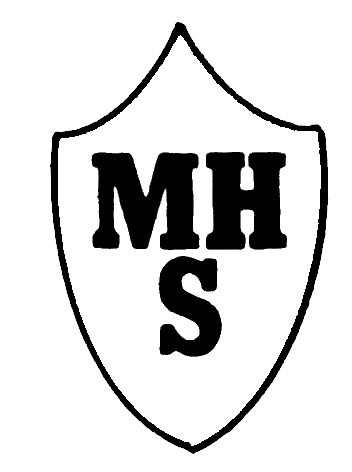 Manor House American School Annual Report 2010 - 2011Dear Parents,	Improving student success is central to everything we do at Manor House American School. To improve student success, parents need to know where their children stand in relation to our academic spectrum; and as such, reporting grades and opening up lines of communication with our parents will be central goals for this coming year.  We encourage every parent to make the time to attend parent conferences because it is a great opportunity to receive your child’s report card and to talk personally with each of your child’s teachers; discussing specifically each subject’s grades and what your child needs to do to improve his/her grades. This is just as important if your child is performing well as it is if he/she is struggling. As we have clearly expressed, the partnership between parents and the school is integral to the improvement of the academic success of our students and, as such, we should work hand in hand to ensure that every student is working to his/her potential. 	Our team of teachers at MHS take a great deal of care in ensuring that the assessments that they set are well constructed and fair, yet challenge all students to achieve their very best. They believe that setting and marking accurate assessments and reporting to our parents is a priority. Discussions on these assessments should therefore be based upon the premise that staff, students and parents are all working on the same team.  	Enhancing standards and setting targets is essential to any key learning process. The charts below represent average student final grades throughout the entire school. It is clear that there is an increase in overall grades school wide, which is something we are very proud of.  We have set a goal of 10% improvement in grades from the end of last year to the end of this academic year. This will be a demanding, yet we believe, an achievable goal. We firmly believe that our students, your children, will raise their own bar and work much harder than they have before.   PoMission and PurposeManor House is a co-educational college preparatory school, offering a comprehensive kindergarten to grade12 American curriculum. Our vision is to be one of the leading international schools in Egypt by providing a balanced, multi-cultural, and quality education that guides students to become independent thinkers enabling the students to successfully achieve their fullest potential in today's global community.  Our mission is to provide all students with equal learning opportunities through diverse educational tools and techniques that motivate students to become life-long learners who strive towards self-improvement and are productive in their community.Vision StatementTo be one of the leading international schools in Egypt by providing a balanced, multi-cultural, and quality education that guides students to become independent thinkers enabling the students to successfully achieve their fullest potential in today's global community.Mission StatementTo provide all students with equal learning opportunities through diverse educational tools and techniques that motivate students to become life-long learners who strive towards self-improvement and are productive in their community.School ExpectationsEncourage critical thinking, analytical and debate skills.Promote peer coaching within a safe learning environment where students with mixed capabilities can help and learn from each other. Foster a sense of responsibility by encouraging participation in tasks beyond academics.Provide opportunities for students to participate in extra-curricular activities to broaden students' horizons and foster a sense of belonging.Build self-confidence and self-esteem through the development of artistic self-expression and public speaking.Our Core Belief:  “Without preparation opportunity is an empty promise."An effective school climate is achieved through the cooperation and support of administrators, teachers, students, parents, staff, and school board.  Indicators are:trustopen communicationa sharing of beliefs, goals, and responsibilitiesan environment stressing caring, sharing, and respect for others.supportive atmosphere encouraging professionalismAn essential function of schooling is that students perform at high levels of learning and experience opportunities for success.  Indicators are that students are provided with:sufficient time to learna trusting environment where they can make decisions without the fear of failure or criticismfavorable learning conditions and quality instructionopportunities to experience challengeAn effective school, in seeking improved learning, welcomes change and evolution in its instructional processes.  Indicators are that the instructional staff:modify planning procedures to accommodate different teaching and learning stylesallow for spontaneity and creativityadapt and change for continuous improvementset high standards and have high expectations for studentThe school community will provide an effective instructional process that varies the time for learning according to the needs of each student and the complexity of the task.  Indicators are:learning is a continuous processstudents can learn to the best of their ability provided that they have the necessary time and servicestime is managed properlyThe school community believes that success influences self-concept, which in turn influences learning and behavior.  Indicators are:what is communicated to the students reflects positive regard for each individualstudents view themselves as important, valued, and respectedAdministrators, teachers, and students share responsibility for success.  Indicators are:learning is an active process requiring active participation of all partiesadministrators and teachers share responsibility for curriculum developmentteachers plan and prepare for instructionstudents share the responsibility for learning by completing homework assignments and preparing for assessmentsAssessment of achievement is continuous and determines the instructional placement.  Indicators are:the assessment enables instructors to teach at an appropriate leveltimely feedback in assessment is given to studentsEach student is responsible for his or her actions and must accept the consequences of those actionsSchool Population and Grade LevelsThe population of the school is made up of students who come from middle class to upper class families.  The school population is a total of 336.  Elementary students from grades K- 5 are a total of 131 students, with our middle and high school totaling 205 students.  Of these 165 are boys, and 171 are girls.  Most of our students are Egyptian and represent the Egyptian society in all its ethnic, cultural and religious diversity.  The remaining foreign students comprise only 7 % of students enrolled.  The majority of parents are university educated, with many holding additional higher degrees in their fields, with a large number of dual-parent workers. We have a total faculty of 47 staff members. Most of our students reside in the near-by area of Mohandeseen and Dokki, an affluent urban neighborhood.  However, we do have students from all across Cairo. The school is divided into 2 campuses.  The elementary division host KGI (pre K), KGII (kindergarten) and grades 1 – 5.  The Middle and High School campus host grades 6 – 12.  School AccomplishmentsBeacon AwardManor House School is proud to have received the “Cambridge Beacon School Award”.  Presented by the University of Cambridge on March 15th, 2005.  In addition, Mrs. Hoda Soliman, principal of the American Diploma and the I.G.C.S.E. Section, was awarded “Best Coordinator” in Egypt for two consecutive years (2004 & 2005).The Beacon School Award recognizes Manor House as being a “Quality example of excellence”.  This prestigious award confirms our ongoing program of quality assurance in Egypt and is fully supported by the Ministry of Education, CIE and the British Council.  Facilities, teaching standards, students’ achievements and organization are some of the criteria on which our school was selected.High SAT score	Manor House American School is proud to have students who have achieved outstanding SAT scores in comparison to schools throughout Egypt.  Some of our highest SAT I scores are between 1910 – 2000. Scholarships	Some of our students have received scholarships in universities abroad such as:Bernard and Anne Spitzer School of Architecture, New YorkIllinois University, USAWagner College, New YorkIndiana University, Pennsylvania School DemographicsCurrent Enrollment by GenderAcademic Achievement and Performance ResultsStandardized SAT ScoresStandardized SAT ScoresStandardized Arabic Studies Ministry ExamsGraph RepresentationGrade 3 EnglishGrade 3 Math Grade 3 ScienceGrade 4 English Grade 4 Math Grade 4 ScienceGrade 5 EnglishGrade 5 MathGrade 5 ScienceGrade 6 English Grade 6 MathGrade 6 ScienceGrade 7 EnglishGrade 7 MathGrade 7 ScienceGrade 8 EnglishGrade 8 MathGrade 8 ScienceGrade 9 EnglishGrade 9 MathGrade 9 ScienceGrade 10 EnglishGrade 10 MathGrade 10 BiologyGrade 11 EnglishGrade 11 MathGrade 11 ChemistryGrade 12 EnglishGrade 12 MathGrade 12 PhysicsHigher Education Acceptance	Manor House is proud of the fact that all our students have been accepted in four-year accredited universities, in Egypt and abroad. Our students have been accepted in some of the most rigorous and prestigious universities in Egypt, including Cairo University Faculty of Medicine and Architecture.  We are also proud that our students are accepted in many universities in the USA and Europe.Universities students have been accepted to in the last three years:1. Cairo University- Egypt2. Ain Shams University- Egypt3. Helwan University- Egypt4. Kasr El Aini University- Egypt 5. American University in Cairo6. German University in Cairo 7. Ahram Canadian University-Egypt8. British University in Egypt9. Modern Science and Arts University-Egypt10. Nile University-Egypt11. Arab Academy for Science and Technology- Egypt12. Academia Baharaya-Egypt13. 6th of October University-Egypt14. Misr University for Science and Technology15. Misr International University-Egypt16. American University in Sharjah-United Arab Emirates17. Northern Virginia University-USA18. Bernard and Anne Spitzer School of Architecture-New York, USA19. Virginia University-PragueFields of Specialization: Faculty of Medicine  Faculty of Pharmacy Faculty of Dentistry  Faculty of Law Faculty of Architecture Faculty of Commerce Faculty of Mass Communications Faculty of Business Faculty of ManagementFaculty of Political ScienceFaculty of Computer ScienceFaculty of EconomicsFaculty of Applied ArtsFaculty of Biotechnology         IMPROVEMENT PLANSThe following improvement plans have been selected after careful analysis of surveys, performance data and student needs. All improvement plans have been approved and will be initiated immediately according to timelines.  Improvement Plan (Course Selection for Seniors)Improvement Plan (Elementary leveled library)Improvement Plan  (Library Extension)Improvement Plan (Increase Professional Development)Improvement Plan  (high school sat performance)Improvement Plan (Smart Boards)Improvement Plan (Teacher Mentor Program)Grade or Program2008 - 20092008 - 20092009 - 20102009 - 20102010 - 20112010 - 2011Grade or ProgramMaleFemaleMaleFemaleMaleFemaleKG I12131171010KG II3101113117Grade 1117512713Grade 2104124811Grade 389107116Grade 45119989Grade 57559910Grade 68687610Grade 79511457Grade 8611107135Grade 968516157Grade 10251920192033Grade 115630231520Grade 123624252723TOTAL151138149142165171Average SAT I and SAT II Scores for GraduatesAverage SAT I and SAT II Scores for GraduatesAverage SAT I and SAT II Scores for GraduatesAverage SAT I and SAT II Scores for GraduatesAverage SAT I and SAT II Scores for GraduatesAverage SAT I and SAT II Scores for GraduatesAverage SAT I and SAT II Scores for GraduatesGrade3 Years Age2007-20083 Years Age2007-20082 Years Age2008-20092 Years Age2008-20091 Year Ago2009-20101 Year Ago2009-2010GradeSAT 1SAT 2SAT 1SAT 2SAT 1SAT 212130010001420110016501560Grade2007/2008SubjectTotal # of StudentsTotal # of Students# Passed# Passed# Failed# FailedGrade2007/2008SubjectNo.%No.%No.%Grade 6Arabic2100%2100%------Religion2100%    2100%------Grade 9Arabic7100%7100%------Religion7100%    7100%------Grade 12Arabic45100%  4395.5%   24.5%Religion45100%  45100%------Grade2008/2009SubjectTotal # of StudentsTotal # of Students# Passed# Passed# Failed# FailedGrade2008/2009SubjectNo.%No.%No.%Grade 6Arabic14100%14100%------Religion14100%   14100%------Grade 9Arabic11100%11100%------Religion11100%   11100%------Grade 12Arabic58100%   4984.5%915.5%Religion58100%   5798%12%Grade2009/2010SubjectTotal # of StudentsTotal # of Students# Passed# Passed# Failed# FailedGrade2009/2010SubjectNo.%No.%No.%Grade 6Arabic12100%12100%------Religion12100%12100%------Grade 9Arabic20100%20100%------Religion20100%20100%------Grade 12Arabic6100%6100%------Religion6100%6100%------Higher Education AcceptanceHigher Education AcceptanceHigher Education AcceptanceHigher Education AcceptanceHigher Education AcceptanceHigher Education Acceptance3 Years Age3 Years Age2 Years Age2 Years Age1 Year Ago1 Year AgoNumberPercentNumberPercentNumberPercentGraduates Entering Universities47100%60100%7100%Graduates Entering Career or Technical Schools------------------Total47100%60100%7100%Goal: MHS will offer choices in subjects for Grade 12 students depending on their choice of science-oriented or arts-oriented degrees in university.This will improve the quality of learning, as students will choose subjects according to interest related to the universities they are planning to attend.Goal: MHS will offer choices in subjects for Grade 12 students depending on their choice of science-oriented or arts-oriented degrees in university.This will improve the quality of learning, as students will choose subjects according to interest related to the universities they are planning to attend.Goal: MHS will offer choices in subjects for Grade 12 students depending on their choice of science-oriented or arts-oriented degrees in university.This will improve the quality of learning, as students will choose subjects according to interest related to the universities they are planning to attend.Goal: MHS will offer choices in subjects for Grade 12 students depending on their choice of science-oriented or arts-oriented degrees in university.This will improve the quality of learning, as students will choose subjects according to interest related to the universities they are planning to attend.Goal: MHS will offer choices in subjects for Grade 12 students depending on their choice of science-oriented or arts-oriented degrees in university.This will improve the quality of learning, as students will choose subjects according to interest related to the universities they are planning to attend.Goal: MHS will offer choices in subjects for Grade 12 students depending on their choice of science-oriented or arts-oriented degrees in university.This will improve the quality of learning, as students will choose subjects according to interest related to the universities they are planning to attend.Goal: MHS will offer choices in subjects for Grade 12 students depending on their choice of science-oriented or arts-oriented degrees in university.This will improve the quality of learning, as students will choose subjects according to interest related to the universities they are planning to attend.Goal: MHS will offer choices in subjects for Grade 12 students depending on their choice of science-oriented or arts-oriented degrees in university.This will improve the quality of learning, as students will choose subjects according to interest related to the universities they are planning to attend.Support Data: Students have expressed the need for focusing in their senior year on the courses they need for university.Surveys sent out to students, teachers and parents support this request.Support Data: Students have expressed the need for focusing in their senior year on the courses they need for university.Surveys sent out to students, teachers and parents support this request.Standardized Assessment(s)Students SAT 2 results for biology and physics in the year 2011-2012Standardized Assessment(s)Students SAT 2 results for biology and physics in the year 2011-2012Standardized Assessment(s)Students SAT 2 results for biology and physics in the year 2011-2012Other Assessment(s)Future results of surveys after the academic year 2011-2012 (after implementing the new system of elective subjects)Other Assessment(s)Future results of surveys after the academic year 2011-2012 (after implementing the new system of elective subjects)Other Assessment(s)Future results of surveys after the academic year 2011-2012 (after implementing the new system of elective subjects)Intervention:The school's guidance counselor will interview students and parents from the Parents Advisory Council and the Student Council, and will contact other schools and universities to make decisions about the subjects to be offered in both sections of the senior class.Students and parents complete a form with course selection. Students who desire to enter Medical School, Engineering or Pharmacy must take Physics and Advance Math in Gr. 12. Students who desire to enter any Art degree will take Math and an additional elective.Intervention:The school's guidance counselor will interview students and parents from the Parents Advisory Council and the Student Council, and will contact other schools and universities to make decisions about the subjects to be offered in both sections of the senior class.Students and parents complete a form with course selection. Students who desire to enter Medical School, Engineering or Pharmacy must take Physics and Advance Math in Gr. 12. Students who desire to enter any Art degree will take Math and an additional elective.Intervention:The school's guidance counselor will interview students and parents from the Parents Advisory Council and the Student Council, and will contact other schools and universities to make decisions about the subjects to be offered in both sections of the senior class.Students and parents complete a form with course selection. Students who desire to enter Medical School, Engineering or Pharmacy must take Physics and Advance Math in Gr. 12. Students who desire to enter any Art degree will take Math and an additional elective.Intervention:The school's guidance counselor will interview students and parents from the Parents Advisory Council and the Student Council, and will contact other schools and universities to make decisions about the subjects to be offered in both sections of the senior class.Students and parents complete a form with course selection. Students who desire to enter Medical School, Engineering or Pharmacy must take Physics and Advance Math in Gr. 12. Students who desire to enter any Art degree will take Math and an additional elective.Intervention:The school's guidance counselor will interview students and parents from the Parents Advisory Council and the Student Council, and will contact other schools and universities to make decisions about the subjects to be offered in both sections of the senior class.Students and parents complete a form with course selection. Students who desire to enter Medical School, Engineering or Pharmacy must take Physics and Advance Math in Gr. 12. Students who desire to enter any Art degree will take Math and an additional elective.Research supporting this intervention:Authoritative Teaching style by Morris-Rothschild & Brassard, 2006, supports teacher and students creatively working together to find solutions which benefit all parties involved and students having ownership in and responsibility for their own learning.Research supporting this intervention:Authoritative Teaching style by Morris-Rothschild & Brassard, 2006, supports teacher and students creatively working together to find solutions which benefit all parties involved and students having ownership in and responsibility for their own learning.Research supporting this intervention:Authoritative Teaching style by Morris-Rothschild & Brassard, 2006, supports teacher and students creatively working together to find solutions which benefit all parties involved and students having ownership in and responsibility for their own learning.Activities to Implement the InterventionPerson(s) AccountablePerson(s) Accountable         Timeline Begin         End         Timeline Begin         End         Timeline Begin         EndResourcesProfessional DevelopmentWriting and collecting student and parent formsMeetings with parents and studentsAnalyzing data Hire teachers for additional courses and accommodate course selection in staff and student schedulingGrade 11 and grade 12 class teachersThe school's guidance counselorMembers of the improvement committeeHanan ZakiGrade 11 and grade 12 class teachersThe school's guidance counselorMembers of the improvement committeeHanan ZakiMay 2011May 2011May 2011May 2011June 2011June 2011June 2011August2011June 2011June 2011June 2011August2011 SurveyConference Room Surveys, Minutes of Meeting School classrooms according to size for the different classes.Goal:  Implement a reading scheme with leveled readers for kindergarten – grade 5Goal:  Implement a reading scheme with leveled readers for kindergarten – grade 5Goal:  Implement a reading scheme with leveled readers for kindergarten – grade 5Goal:  Implement a reading scheme with leveled readers for kindergarten – grade 5Goal:  Implement a reading scheme with leveled readers for kindergarten – grade 5Goal:  Implement a reading scheme with leveled readers for kindergarten – grade 5Goal:  Implement a reading scheme with leveled readers for kindergarten – grade 5Goal:  Implement a reading scheme with leveled readers for kindergarten – grade 5Support Data (used to select the goal)Teacher feedback has indicated that students need a wider variety of reading material to supplement the classroom libraries and the main library.  Also, teachers expressed the importance of allowing students to progress at their own level.Standardized Assessment(s)Reading scores in MAP testing indicate that students need to improve their reading skills.  Also, student-reading rates are highly varied within a single classroom.Standardized Assessment(s)Reading scores in MAP testing indicate that students need to improve their reading skills.  Also, student-reading rates are highly varied within a single classroom.Standardized Assessment(s)Reading scores in MAP testing indicate that students need to improve their reading skills.  Also, student-reading rates are highly varied within a single classroom.Standardized Assessment(s)Reading scores in MAP testing indicate that students need to improve their reading skills.  Also, student-reading rates are highly varied within a single classroom.Other Assessment(s)Parent and student surveys indicates that students need a larger variety of reading material and that reading material given to students is often too difficult and/or too easy to read and quiz scores show that often students are not fully comprehending the material.Other Assessment(s)Parent and student surveys indicates that students need a larger variety of reading material and that reading material given to students is often too difficult and/or too easy to read and quiz scores show that often students are not fully comprehending the material.Other Assessment(s)Parent and student surveys indicates that students need a larger variety of reading material and that reading material given to students is often too difficult and/or too easy to read and quiz scores show that often students are not fully comprehending the material.InterventionAllocate a space to create a separate leveled library with a comprehensive reading scheme.  Students will be monitored to read and achieve higher levels within the reading scheme to reach various incentives.InterventionAllocate a space to create a separate leveled library with a comprehensive reading scheme.  Students will be monitored to read and achieve higher levels within the reading scheme to reach various incentives.InterventionAllocate a space to create a separate leveled library with a comprehensive reading scheme.  Students will be monitored to read and achieve higher levels within the reading scheme to reach various incentives.InterventionAllocate a space to create a separate leveled library with a comprehensive reading scheme.  Students will be monitored to read and achieve higher levels within the reading scheme to reach various incentives.InterventionAllocate a space to create a separate leveled library with a comprehensive reading scheme.  Students will be monitored to read and achieve higher levels within the reading scheme to reach various incentives.Research supporting this intervention:All research points toward the need to target student reading at a level that is both challenging, yet not frustrating for the student.  Reading schemes haven proven success toward improvement.Research supporting this intervention:All research points toward the need to target student reading at a level that is both challenging, yet not frustrating for the student.  Reading schemes haven proven success toward improvement.Research supporting this intervention:All research points toward the need to target student reading at a level that is both challenging, yet not frustrating for the student.  Reading schemes haven proven success toward improvement.Activities to Implement the InterventionActivities to Implement the InterventionPerson(s) Accountable    TimelineBegin       End    TimelineBegin       End    TimelineBegin       EndResourcesProfessional DevelopmentPurchase reading schemeAllocate the adjacent room near the library to a leveled libraryCatalog, and display book according to levelsPurchase reading schemeAllocate the adjacent room near the library to a leveled libraryCatalog, and display book according to levelsMs. Nada Zaki(Deputy Principal)Mr. Kamel (Head Custodian)Ms. Randa(Librarian)May 2011Aug.2011Sept.2011 Sept.2011Sept.2011Ongoing Sept.2011Sept.2011OngoingCost of booksExtra bookcases, tables and chairsPublisher will host a workshop to guide teachers.Presentation from librarian to explain cataloging and use of leveled readersGoal: To expand library balcony area, adding computers, additional resources and new furniture.Goal: To expand library balcony area, adding computers, additional resources and new furniture.Goal: To expand library balcony area, adding computers, additional resources and new furniture.Goal: To expand library balcony area, adding computers, additional resources and new furniture.Goal: To expand library balcony area, adding computers, additional resources and new furniture.Goal: To expand library balcony area, adding computers, additional resources and new furniture.Goal: To expand library balcony area, adding computers, additional resources and new furniture.Support Data: The school library is the centre of culture and knowledge and as such, must have specific resources that promote exposure and increase knowledge of school stakeholders. Additions to library resources and changes in overall layout will greatly improve the usefulness of the library and create a friendlier environment to encourage student learning.Support Data: The school library is the centre of culture and knowledge and as such, must have specific resources that promote exposure and increase knowledge of school stakeholders. Additions to library resources and changes in overall layout will greatly improve the usefulness of the library and create a friendlier environment to encourage student learning.Standardized Assessment(s)Other Assessment(s): The measure of the effectiveness and overall success of upgrading the library will be a long-term target assessment. The performance of student group work in the library can be evaluated through discussions with teachers and students. Surveys on stakeholder satisfaction with the library will be used to obtain feedback regarding the updated resources.Other Assessment(s): The measure of the effectiveness and overall success of upgrading the library will be a long-term target assessment. The performance of student group work in the library can be evaluated through discussions with teachers and students. Surveys on stakeholder satisfaction with the library will be used to obtain feedback regarding the updated resources.Other Assessment(s): The measure of the effectiveness and overall success of upgrading the library will be a long-term target assessment. The performance of student group work in the library can be evaluated through discussions with teachers and students. Surveys on stakeholder satisfaction with the library will be used to obtain feedback regarding the updated resources.Other Assessment(s): The measure of the effectiveness and overall success of upgrading the library will be a long-term target assessment. The performance of student group work in the library can be evaluated through discussions with teachers and students. Surveys on stakeholder satisfaction with the library will be used to obtain feedback regarding the updated resources.Intervention: Opening the balcony and adding it to the library space, as a separate comfortable reading area, will expand the school library area. The addition of four computers equipped with headphones and Internet access, will enable academic research, language skills development and reading assistance. Finally, more books, magazines and newspapers will be added to diversify the reading content that is available to students.Intervention: Opening the balcony and adding it to the library space, as a separate comfortable reading area, will expand the school library area. The addition of four computers equipped with headphones and Internet access, will enable academic research, language skills development and reading assistance. Finally, more books, magazines and newspapers will be added to diversify the reading content that is available to students.Intervention: Opening the balcony and adding it to the library space, as a separate comfortable reading area, will expand the school library area. The addition of four computers equipped with headphones and Internet access, will enable academic research, language skills development and reading assistance. Finally, more books, magazines and newspapers will be added to diversify the reading content that is available to students.Research supporting this intervention:  Research shows that students achieve higher scores when they are skilled at seeking, finding, and using information available to them on the Internet and through printed material. The more library assets a school has, the more likely that students will score higher on standardized tests and perform higher on reading scores. Students in schools with technologically advanced libraries performed up to 18% higher on statewide tests than their peers in schools with poorly equipped libraries.  Research supporting this intervention:  Research shows that students achieve higher scores when they are skilled at seeking, finding, and using information available to them on the Internet and through printed material. The more library assets a school has, the more likely that students will score higher on standardized tests and perform higher on reading scores. Students in schools with technologically advanced libraries performed up to 18% higher on statewide tests than their peers in schools with poorly equipped libraries.  Research supporting this intervention:  Research shows that students achieve higher scores when they are skilled at seeking, finding, and using information available to them on the Internet and through printed material. The more library assets a school has, the more likely that students will score higher on standardized tests and perform higher on reading scores. Students in schools with technologically advanced libraries performed up to 18% higher on statewide tests than their peers in schools with poorly equipped libraries.  Research supporting this intervention:  Research shows that students achieve higher scores when they are skilled at seeking, finding, and using information available to them on the Internet and through printed material. The more library assets a school has, the more likely that students will score higher on standardized tests and perform higher on reading scores. Students in schools with technologically advanced libraries performed up to 18% higher on statewide tests than their peers in schools with poorly equipped libraries.  Activities to Implement the InterventionPerson(s) AccountablePerson(s) AccountableTimeline  Begin            EndTimeline  Begin            EndResourcesProfessional DevelopmentClosing off balcony area with aluminum windows.Supplying beanbags and small chairs for new area, purchase 2 computers, and connect Internet access to computers. Purchase 4-5 smaller tables and chairs and extra shelves for library area, and add bookshelves in the new enclosure stacked with latest teen appropriate titles and magazines.Purchase 2 computers, and connect Internet access to computers.Books to be purchased from suppliers, and subscribe to daily/weekly and monthly magazines  Mr. Kamel (Head Custodian)Mr. Khaled (Computer Tech.)Mr. Kamel (Head Custodian) Mr. Khaled – Computer Tech.Deputy Principal and teachersMr. Kamel (Head Custodian)Mr. Khaled (Computer Tech.)Mr. Kamel (Head Custodian) Mr. Khaled – Computer Tech.Deputy Principal and teachersJuly 2011July2012July2013July2014OngoingAug. 2011Aug.2012Aug.2013Aug.2014Cost of renovation and windowsCost of furniture and computers Cost of furniture and shelvesCost of new computers Budget of LE 10,000 annuallyGoal: Increase frequency and diversity of professional development for teachers.Goal: Increase frequency and diversity of professional development for teachers.Goal: Increase frequency and diversity of professional development for teachers.Goal: Increase frequency and diversity of professional development for teachers.Goal: Increase frequency and diversity of professional development for teachers.Goal: Increase frequency and diversity of professional development for teachers.Goal: Increase frequency and diversity of professional development for teachers.Support Data:  Through on-going and embedded professional development, we will provide professional learning communities where teachers interact and learn from their colleagues, ultimately affecting student performance and motivation.Standardized Assessment(s)Student performance on SAT tests and MAP tests.  Progress will be monitored and analyzed.Standardized Assessment(s)Student performance on SAT tests and MAP tests.  Progress will be monitored and analyzed.Other Assessment(s)Measure impact of PD on student performance, motivation and overall school environment. Classroom observations will help assess changes in variables such as curriculum and instruction, assessment, materials used, management strategies, and or school procedures. School leaders must document outcomes of professional development training and assess the degree to which key program objectives were implemented. In addition, student outcomes following the implementation of the staff development objectives must be assessed. Other Assessment(s)Measure impact of PD on student performance, motivation and overall school environment. Classroom observations will help assess changes in variables such as curriculum and instruction, assessment, materials used, management strategies, and or school procedures. School leaders must document outcomes of professional development training and assess the degree to which key program objectives were implemented. In addition, student outcomes following the implementation of the staff development objectives must be assessed. Other Assessment(s)Measure impact of PD on student performance, motivation and overall school environment. Classroom observations will help assess changes in variables such as curriculum and instruction, assessment, materials used, management strategies, and or school procedures. School leaders must document outcomes of professional development training and assess the degree to which key program objectives were implemented. In addition, student outcomes following the implementation of the staff development objectives must be assessed. Other Assessment(s)Measure impact of PD on student performance, motivation and overall school environment. Classroom observations will help assess changes in variables such as curriculum and instruction, assessment, materials used, management strategies, and or school procedures. School leaders must document outcomes of professional development training and assess the degree to which key program objectives were implemented. In addition, student outcomes following the implementation of the staff development objectives must be assessed. InterventionWe will conduct professional development activities that cover a wide range of areas including training in curriculum, assessment, teaching strategies, data analysis, and teacher collaboration.  We will also have team and individual teachers observe effective collaboration practices within our own school, or visits to other schools. In addition, we plan to hold in-service staff development on the use of technology in the classroom. We hope that is will facilitate to further the school vision and goals, ultimately affecting student learning. In addition, we hope to address the needs of individual teachers by enhancing their knowledge and skills, thus the quality of student learning.InterventionWe will conduct professional development activities that cover a wide range of areas including training in curriculum, assessment, teaching strategies, data analysis, and teacher collaboration.  We will also have team and individual teachers observe effective collaboration practices within our own school, or visits to other schools. In addition, we plan to hold in-service staff development on the use of technology in the classroom. We hope that is will facilitate to further the school vision and goals, ultimately affecting student learning. In addition, we hope to address the needs of individual teachers by enhancing their knowledge and skills, thus the quality of student learning.InterventionWe will conduct professional development activities that cover a wide range of areas including training in curriculum, assessment, teaching strategies, data analysis, and teacher collaboration.  We will also have team and individual teachers observe effective collaboration practices within our own school, or visits to other schools. In addition, we plan to hold in-service staff development on the use of technology in the classroom. We hope that is will facilitate to further the school vision and goals, ultimately affecting student learning. In addition, we hope to address the needs of individual teachers by enhancing their knowledge and skills, thus the quality of student learning.Research supporting this intervention:Only by continually arming our teachers with the latest research, techniques and knowledge in the profession, can we hope to stay effective.Research supporting this intervention:Only by continually arming our teachers with the latest research, techniques and knowledge in the profession, can we hope to stay effective.Research supporting this intervention:Only by continually arming our teachers with the latest research, techniques and knowledge in the profession, can we hope to stay effective.Research supporting this intervention:Only by continually arming our teachers with the latest research, techniques and knowledge in the profession, can we hope to stay effective.Activities to Implement the InterventionActivities to Implement the InterventionPerson(s) Accountable      Timeline Begin       End      Timeline Begin       EndResourcesProfessional DevelopmentQuestionnaires and interviews with teachers to explore areas of PD that are needed.  Planning PD topics and workshops that will take place the following academic year based on teacher recommendation and teacher self-actualization.Increase PD in use of technology in the classroom due to the increase of smart boards to hold a wide variety of seminars for all staff members to attend on a monthly basis.  The evaluation of professional development by teaching staff and through teacher evaluations.  Questionnaires and interviews with teachers to explore areas of PD that are needed.  Planning PD topics and workshops that will take place the following academic year based on teacher recommendation and teacher self-actualization.Increase PD in use of technology in the classroom due to the increase of smart boards to hold a wide variety of seminars for all staff members to attend on a monthly basis.  The evaluation of professional development by teaching staff and through teacher evaluations.  All teachersDep. PrincipalPrincipalDep. PrincipalComputer teachersSept.2011Oct.2011Nov.2011Feb.2011Nov.2011OngoingOngoingOngoing*Staff meetings in conference room*Guest speakers and in-house PD*Smart board technicians will give introductory courses for teachers.Goal: Improve SAT scores of Grades 10-12 to meet or exceed a score of 1350 (the accepted score of The American University in Cairo).Goal: Improve SAT scores of Grades 10-12 to meet or exceed a score of 1350 (the accepted score of The American University in Cairo).Goal: Improve SAT scores of Grades 10-12 to meet or exceed a score of 1350 (the accepted score of The American University in Cairo).Goal: Improve SAT scores of Grades 10-12 to meet or exceed a score of 1350 (the accepted score of The American University in Cairo).Goal: Improve SAT scores of Grades 10-12 to meet or exceed a score of 1350 (the accepted score of The American University in Cairo).Goal: Improve SAT scores of Grades 10-12 to meet or exceed a score of 1350 (the accepted score of The American University in Cairo).Goal: Improve SAT scores of Grades 10-12 to meet or exceed a score of 1350 (the accepted score of The American University in Cairo).Goal: Improve SAT scores of Grades 10-12 to meet or exceed a score of 1350 (the accepted score of The American University in Cairo).Support Data:  Analysis shows that the average SAT score has increased over the last three years; however, a small percentage of students are not reaching their full potential due to lack of standardized testing strategies. This ultimately affects acceptance to universities.Support Data:  Analysis shows that the average SAT score has increased over the last three years; however, a small percentage of students are not reaching their full potential due to lack of standardized testing strategies. This ultimately affects acceptance to universities.Standardized Assessment(s): SAT score results.Other Assessment(s): National averages, comparison of SAT scores of students who attended classes v/s students who did not attend. Data will be collected after SAT scores are released. Other Assessment(s): National averages, comparison of SAT scores of students who attended classes v/s students who did not attend. Data will be collected after SAT scores are released. Other Assessment(s): National averages, comparison of SAT scores of students who attended classes v/s students who did not attend. Data will be collected after SAT scores are released. Other Assessment(s): National averages, comparison of SAT scores of students who attended classes v/s students who did not attend. Data will be collected after SAT scores are released. Other Assessment(s): National averages, comparison of SAT scores of students who attended classes v/s students who did not attend. Data will be collected after SAT scores are released. Intervention: Initiate a ‘Test-taking Strategy Course’ as an optional after-school 14-hour course. This will empower students who are test-phobic and/or low achieving by allowing students to tackle common question formats, reduce test anxiety, improve study habits and manage time. The next step will be to administer PSAT to students in grades 10. Intervention: Initiate a ‘Test-taking Strategy Course’ as an optional after-school 14-hour course. This will empower students who are test-phobic and/or low achieving by allowing students to tackle common question formats, reduce test anxiety, improve study habits and manage time. The next step will be to administer PSAT to students in grades 10. Intervention: Initiate a ‘Test-taking Strategy Course’ as an optional after-school 14-hour course. This will empower students who are test-phobic and/or low achieving by allowing students to tackle common question formats, reduce test anxiety, improve study habits and manage time. The next step will be to administer PSAT to students in grades 10. Research supporting this intervention:  Research by Katrina Andrews shows that using a test-taking strategy during testing significantly improved test scores. The students in the experimental group (received strategies) improved test scores significantly more than the control group (did not receive any strategy training).  Research supporting this intervention:  Research by Katrina Andrews shows that using a test-taking strategy during testing significantly improved test scores. The students in the experimental group (received strategies) improved test scores significantly more than the control group (did not receive any strategy training).  Research supporting this intervention:  Research by Katrina Andrews shows that using a test-taking strategy during testing significantly improved test scores. The students in the experimental group (received strategies) improved test scores significantly more than the control group (did not receive any strategy training).  Research supporting this intervention:  Research by Katrina Andrews shows that using a test-taking strategy during testing significantly improved test scores. The students in the experimental group (received strategies) improved test scores significantly more than the control group (did not receive any strategy training).  Research supporting this intervention:  Research by Katrina Andrews shows that using a test-taking strategy during testing significantly improved test scores. The students in the experimental group (received strategies) improved test scores significantly more than the control group (did not receive any strategy training).  Activities to Implement the InterventionPerson(s) AccountablePerson(s) AccountablePerson(s) Accountable    TimelineBegin      End    TimelineBegin      EndResourcesProfessional DevelopmentSchool will register with AmidEast to administer PSAT to all students in grade 10.Grade 10 and 11 English teachers provide SAT writing preparation models for students.Offer students after-school standardized test ‘Strategy Course’.Prepare classrooms for PSAT testing including teachers for proctoring.Administer the PSAT for grade 10 Analysis of PSAT scores school wide.Provide “PSAT Meeting” for students and parents to help them understand scores and prepare for testing.Dep. Principal / CounselorEnglish / Math TeachersDep. Principal / CounselorDep. Principal / CounselorDep. Principal / CounselorEnglish / Math TeachersEnglish / Math Teachers /AdministratorsDep. Principal / CounselorEnglish / Math TeachersDep. Principal / CounselorDep. Principal / CounselorDep. Principal / CounselorEnglish / Math TeachersEnglish / Math Teachers /AdministratorsDep. Principal / CounselorEnglish / Math TeachersDep. Principal / CounselorDep. Principal / CounselorDep. Principal / CounselorEnglish / Math TeachersEnglish / Math Teachers /AdministratorsNov. 2011Sept. 2011Sept. 2011Sept.2013Sept.2013Sept.2014Feb.2015June 2012June 2012June 2012June2014June 2014Dec.2014June2015SAT Barron’s/Princeton Review books for students, PSAT materials administered, SAT vocabulary list to all teachers, dictionaries, SAT word list, and flash cards in the library.Training for teachers on SAT test taking strategies.Goal: Increase the number of smart boards so that every classroom will be supported with this technology. At present, only grades 1-2 and grades 6-8 are equipped with smart boards.Goal: Increase the number of smart boards so that every classroom will be supported with this technology. At present, only grades 1-2 and grades 6-8 are equipped with smart boards.Goal: Increase the number of smart boards so that every classroom will be supported with this technology. At present, only grades 1-2 and grades 6-8 are equipped with smart boards.Goal: Increase the number of smart boards so that every classroom will be supported with this technology. At present, only grades 1-2 and grades 6-8 are equipped with smart boards.Goal: Increase the number of smart boards so that every classroom will be supported with this technology. At present, only grades 1-2 and grades 6-8 are equipped with smart boards.Goal: Increase the number of smart boards so that every classroom will be supported with this technology. At present, only grades 1-2 and grades 6-8 are equipped with smart boards.Goal: Increase the number of smart boards so that every classroom will be supported with this technology. At present, only grades 1-2 and grades 6-8 are equipped with smart boards.Support Data:  Teacher feedback has indicated that smart boards in the classroom has facilitated them to better implement curricular requirements, increase student engagement, and is a useful tool to vary instructional methods.Standardized Assessment(s)Other Assessment(s)Parent and student surveys to measure stakeholder satisfaction with the intervention of smart board technology in the classrooms.Other Assessment(s)Parent and student surveys to measure stakeholder satisfaction with the intervention of smart board technology in the classrooms.Other Assessment(s)Parent and student surveys to measure stakeholder satisfaction with the intervention of smart board technology in the classrooms.Other Assessment(s)Parent and student surveys to measure stakeholder satisfaction with the intervention of smart board technology in the classrooms.Other Assessment(s)Parent and student surveys to measure stakeholder satisfaction with the intervention of smart board technology in the classrooms.Intervention:Gradually increasing the number of smart boards in classrooms.  Over a timeline of 5 years, all classrooms will be equipped with smart boards.Intervention:Gradually increasing the number of smart boards in classrooms.  Over a timeline of 5 years, all classrooms will be equipped with smart boards.Research supporting this intervention:Research has shown that smart boards improve teaching and learning, and allows teachers to differentiate instruction more easily. Research also shows that smart boards have increased achievement in all subjects by providing more involved interaction where students are more attentive and motivated to learn. Interactive whiteboards support many different learning styles and are used in a variety of learning environments, including those catering to students with hearing and visual impairments. Easy access to internet and the ability of pages to be automatically saved, printed, emailed or even pasted into a website.Research supporting this intervention:Research has shown that smart boards improve teaching and learning, and allows teachers to differentiate instruction more easily. Research also shows that smart boards have increased achievement in all subjects by providing more involved interaction where students are more attentive and motivated to learn. Interactive whiteboards support many different learning styles and are used in a variety of learning environments, including those catering to students with hearing and visual impairments. Easy access to internet and the ability of pages to be automatically saved, printed, emailed or even pasted into a website.Research supporting this intervention:Research has shown that smart boards improve teaching and learning, and allows teachers to differentiate instruction more easily. Research also shows that smart boards have increased achievement in all subjects by providing more involved interaction where students are more attentive and motivated to learn. Interactive whiteboards support many different learning styles and are used in a variety of learning environments, including those catering to students with hearing and visual impairments. Easy access to internet and the ability of pages to be automatically saved, printed, emailed or even pasted into a website.Research supporting this intervention:Research has shown that smart boards improve teaching and learning, and allows teachers to differentiate instruction more easily. Research also shows that smart boards have increased achievement in all subjects by providing more involved interaction where students are more attentive and motivated to learn. Interactive whiteboards support many different learning styles and are used in a variety of learning environments, including those catering to students with hearing and visual impairments. Easy access to internet and the ability of pages to be automatically saved, printed, emailed or even pasted into a website.Research supporting this intervention:Research has shown that smart boards improve teaching and learning, and allows teachers to differentiate instruction more easily. Research also shows that smart boards have increased achievement in all subjects by providing more involved interaction where students are more attentive and motivated to learn. Interactive whiteboards support many different learning styles and are used in a variety of learning environments, including those catering to students with hearing and visual impairments. Easy access to internet and the ability of pages to be automatically saved, printed, emailed or even pasted into a website.Activities to Implement the InterventionActivities to Implement the InterventionPerson(s) Accountable       Timeline  Begin         End       Timeline  Begin         EndResourcesProfessional DevelopmentPurchase smart boards for grades KG II, Gr. 3, Gr. 4,Gr. 5, Gr. 9, and (3) classes of Gr. 10. Install all necessary connections to classroom with smart boardsProvide smart boards for (2) classes of KG I,and (3) classes Gr. 11. Install all necessary connection to classroom with smart boardsProvide smart boards for (3) classes of Gr. 12.Install all necessary connection to classroom with smart boards. Install all necessary connections to classroom with smart boardsAnnually updating the smart board software.Purchase smart boards for grades KG II, Gr. 3, Gr. 4,Gr. 5, Gr. 9, and (3) classes of Gr. 10. Install all necessary connections to classroom with smart boardsProvide smart boards for (2) classes of KG I,and (3) classes Gr. 11. Install all necessary connection to classroom with smart boardsProvide smart boards for (3) classes of Gr. 12.Install all necessary connection to classroom with smart boards. Install all necessary connections to classroom with smart boardsAnnually updating the smart board software.Financial Dept/ Head Custodian/Computer Tech.Financial Dept/ Head Custodian/Computer Tech.Financial Dept/ Head Custodian/Computer Tech. July            Sept.2011            2011July             Sept.2012            2012July             Sept.2013            2013Cost of smart boards. Computer table and computers for each classroom with a smart board*Professional training for all staff members on how to use the smart board software.*Professional training for all staff members on different applications of smart boards.Goal:  To provide new teachers with a mentor that will facilitate induction into our school by providing valuable information, assistance and support.Goal:  To provide new teachers with a mentor that will facilitate induction into our school by providing valuable information, assistance and support.Goal:  To provide new teachers with a mentor that will facilitate induction into our school by providing valuable information, assistance and support.Goal:  To provide new teachers with a mentor that will facilitate induction into our school by providing valuable information, assistance and support.Goal:  To provide new teachers with a mentor that will facilitate induction into our school by providing valuable information, assistance and support.Goal:  To provide new teachers with a mentor that will facilitate induction into our school by providing valuable information, assistance and support.Goal:  To provide new teachers with a mentor that will facilitate induction into our school by providing valuable information, assistance and support.Goal:  To provide new teachers with a mentor that will facilitate induction into our school by providing valuable information, assistance and support.Support Data:The mentoring program will help attract and retain highly qualified teachers. The ‘sink or swim’ approach for novice teachers has proven stressful for the teacher and consequently affects student performance negatively.Support Data:The mentoring program will help attract and retain highly qualified teachers. The ‘sink or swim’ approach for novice teachers has proven stressful for the teacher and consequently affects student performance negatively.Standardized Assessment(s)Standardized Assessment(s)Standardized Assessment(s)Standardized Assessment(s)Other Assessment(s)Teacher and student surveys revealing teacher satisfaction and student satisfaction.Other Assessment(s)Teacher and student surveys revealing teacher satisfaction and student satisfaction.Intervention:  The school will initiate a comprehensive, formal mentoring program that will pair novice teachers with more experienced teachers who can explain school policies, regulation, and procedures; share methods, materials, and other resources; help solve problems in teaching and learning; provide personal and professional support; and guide the growth of the new teacher through reflection, collaboration and shared inquiry. Intervention:  The school will initiate a comprehensive, formal mentoring program that will pair novice teachers with more experienced teachers who can explain school policies, regulation, and procedures; share methods, materials, and other resources; help solve problems in teaching and learning; provide personal and professional support; and guide the growth of the new teacher through reflection, collaboration and shared inquiry. Intervention:  The school will initiate a comprehensive, formal mentoring program that will pair novice teachers with more experienced teachers who can explain school policies, regulation, and procedures; share methods, materials, and other resources; help solve problems in teaching and learning; provide personal and professional support; and guide the growth of the new teacher through reflection, collaboration and shared inquiry. Intervention:  The school will initiate a comprehensive, formal mentoring program that will pair novice teachers with more experienced teachers who can explain school policies, regulation, and procedures; share methods, materials, and other resources; help solve problems in teaching and learning; provide personal and professional support; and guide the growth of the new teacher through reflection, collaboration and shared inquiry. Intervention:  The school will initiate a comprehensive, formal mentoring program that will pair novice teachers with more experienced teachers who can explain school policies, regulation, and procedures; share methods, materials, and other resources; help solve problems in teaching and learning; provide personal and professional support; and guide the growth of the new teacher through reflection, collaboration and shared inquiry. Intervention:  The school will initiate a comprehensive, formal mentoring program that will pair novice teachers with more experienced teachers who can explain school policies, regulation, and procedures; share methods, materials, and other resources; help solve problems in teaching and learning; provide personal and professional support; and guide the growth of the new teacher through reflection, collaboration and shared inquiry. Research supporting this intervention:Research by the National Commission on Teaching and America’s Future (NCTAF) reported that supporting beginning teachers contributes to more effective teaching and higher retention rates.Research supporting this intervention:Research by the National Commission on Teaching and America’s Future (NCTAF) reported that supporting beginning teachers contributes to more effective teaching and higher retention rates.Activities to Implement the InterventionPerson(s) AccountablePerson(s) Accountable       TimelineBegin       End       TimelineBegin       EndResourcesResourcesProfessional DevelopmentSelecting and training mentorsSetting goals and expectations for the mentoring program and creating mechanisms for monitoring and communicating to ensure success.Evaluation of mentoring program through questionnaires and surveysPrincipal and Deputy PrincipalsMentor and new staff member with guidance and follow up from the deputy principalDeputy PrincipalsPrincipal and Deputy PrincipalsMentor and new staff member with guidance and follow up from the deputy principalDeputy PrincipalsJan. 2012April2012OngoingApril2012Ongoing Purchasing of books and resources such as, “Leading the Teacher Induction and Mentoring program, by Sweeny.Surveys and questionnaires Purchasing of books and resources such as, “Leading the Teacher Induction and Mentoring program, by Sweeny.Surveys and questionnairesWorkshop to explore the process of mentoring.  